FIN 440									LECTURE 10 & 11 CAPITAL BUDGETINGCHAPTER REFERENCE – CHP 9 & 10Q. WHAT IS CAPITAL BUDGETING KEYWORDSCAPITAL EXPENSES vs. FIXED ASSET OUTLAYS THE STEPS IN THE CAPITAL BUDGETING PROCESS MUTUALLY EXCLUSIVE vs INDEPENDENT PROJECTSCAPITAL RATIONING vs. UNLIMITED FUNDSACCEPT-REJECT vs. RANKING APPROACHTHE CAPITAL BUDGETING CASHFLOWSOPERATING CASH FLOWSINITIAL INVESTMENT							TERMINAL CASH FLOW CONVENTIONAL vs. NON-CONVENTIONAL CASH FLOWSMARGINAL ANALSIS AFTER TAX TREATMENT OF SALE OF ASSETS	CAPITAL GAIN TAXMARKETPRICE	RECAP. DEPR. TAXBOOK PRICE	TAX LOSS(ALL OF THESE TOPICS WILL BE DISCUSSED IN DETAIL DURING CLASS – PLEASE REMEMBER TO CONSULT YOUR LECTURE NOTES WHEN REVIEWING – THIS LECTURE SHEET IS A SUMMARY OF IMPORTANT POINTS)CAPITAL BUDGETING TECHNIQUESNET PRESENT VALUE (NPV)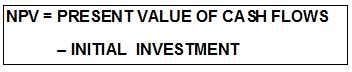 INTERNAL RATE OF RETURN (IRR)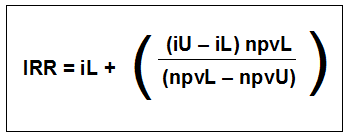 MODIFIED INTERNAL RATE OF RETURN (MIRR)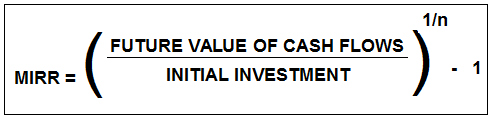 PROFITIBILITY INDEX (PI)(also known as PIR & VIR)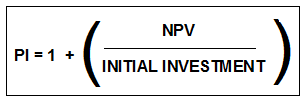 